Lomakkeella kerätään henkilötietoja varhaiskasvatuspalveluiden tuottamiseen. Tietoja siirretään ainoastaan lain vaatiessa tai huoltajien luvalla yhteistyökumppaneille (esim. neuvola). Tietoja säilytetään lakisääteisten velvoitteiden mukaisesti ja niihin voi liittyä useita eri säilytysaikoja. Lisätietoa Hyvinkään kaupungin tietosuojasivuilta: www.hyvinkaa.fi/muut-sivut/tietosuoja 	HYVINKÄÄN KAUPUNKI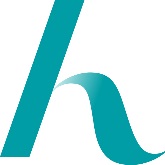  	HYVINKÄÄN KAUPUNKI 	HYVINKÄÄN KAUPUNKIHenkilökohtainen opetuksen järjestämistä koskeva suunnitelma (HOJKS)EsiopetusHenkilökohtainen opetuksen järjestämistä koskeva suunnitelma (HOJKS)EsiopetusHenkilökohtainen opetuksen järjestämistä koskeva suunnitelma (HOJKS)EsiopetusHenkilökohtainen opetuksen järjestämistä koskeva suunnitelma (HOJKS)EsiopetusArkistointi päättäjän arkistoonArkistointiaika oppivelvollisuusikä + 10 v.Arkistointi päättäjän arkistoonArkistointiaika oppivelvollisuusikä + 10 v.Arkistointi päättäjän arkistoonArkistointiaika oppivelvollisuusikä + 10 v.Salassa pidettäväSalassa pidettäväSalassa pidettäväSalassa pidettäväArkistointi päättäjän arkistoonArkistointiaika oppivelvollisuusikä + 10 v.Arkistointi päättäjän arkistoonArkistointiaika oppivelvollisuusikä + 10 v.Arkistointi päättäjän arkistoonArkistointiaika oppivelvollisuusikä + 10 v.PERUSTIEDOTPERUSTIEDOTPERUSTIEDOTPERUSTIEDOTLapsen nimiLapsen nimiLapsen nimiLapsen nimiLapsen nimiLapsen nimiSyntymäaikaEsiopetuksen järjestämispaikkaEsiopetuksen järjestämispaikkaEsiopetuksen järjestämispaikkaEsiopetuksen järjestämispaikkaEsiopetuksen järjestämispaikkaEsiopetuksen järjestämispaikkaEsiopetuksen järjestämispaikkaYhteyshenkilö ja tämän yhteystiedotYhteyshenkilö ja tämän yhteystiedotYhteyshenkilö ja tämän yhteystiedotYhteyshenkilö ja tämän yhteystiedotYhteyshenkilö ja tämän yhteystiedotYhteyshenkilö ja tämän yhteystiedotYhteyshenkilö ja tämän yhteystiedotHuoltaja/tHuoltaja/tHuoltaja/tHuoltaja/tHuoltaja/tHuoltaja/tHuoltaja/tHuoltajan/huoltajien yhteystiedotHuoltajan/huoltajien yhteystiedotHuoltajan/huoltajien yhteystiedotHuoltajan/huoltajien yhteystiedotHuoltajan/huoltajien yhteystiedotHuoltajan/huoltajien yhteystiedotHuoltajan/huoltajien yhteystiedotErityisen tuen päätös Erityisen tuen päätös Erityisen tuen päätös Erityisen tuen päätös Erityisen tuen päätös Erityisen tuen päätös Erityisen tuen päätös Päätöspäivämäärä (pp.kk.vvvv) Päätöksen tekijäPäätöksen tekijäPäätöksen tekijäPäätöksen tekijäPäätöksen tekijäPäätöksen tekijäEsiopetuksen järjestäjäEsiopetuksen järjestäjäEsiopetuksen järjestäjäEsiopetuksen järjestäjäEsiopetuksen järjestäjäEsiopetuksen järjestäjäEsiopetuksen järjestäjäOppivelvollisuusOppivelvollisuus	Yleinen oppivelvollisuus alkaa (pp.kk.vvvv)	Yleinen oppivelvollisuus alkaa (pp.kk.vvvv)	Yleinen oppivelvollisuus alkaa (pp.kk.vvvv)	Pidennetty oppivelvollisuus alkaa/alkanut (pp.kk.vvvv)	Pidennetty oppivelvollisuus alkaa/alkanut (pp.kk.vvvv)	Pidennetty oppivelvollisuus alkaa/alkanut (pp.kk.vvvv)	Pidennetty oppivelvollisuus alkaa/alkanut (pp.kk.vvvv)Mahdollinen päätös perusopetuksen  myöhemmästä aloittamisesta Mahdollinen päätös perusopetuksen  myöhemmästä aloittamisesta Mahdollinen päätös perusopetuksen  myöhemmästä aloittamisesta Mahdollinen päätös perusopetuksen  myöhemmästä aloittamisesta Mahdollinen päätös perusopetuksen  myöhemmästä aloittamisesta Mahdollinen päätös perusopetuksen  myöhemmästä aloittamisesta Mahdollinen päätös perusopetuksen  myöhemmästä aloittamisesta Päätöspäivämäärä (pp.kk.vvvv) Päätöksen tekijäPäätöksen tekijäPäätöksen tekijäPäätöksen tekijäPäätöksen tekijäPäätöksen tekijäHOJKSIN LAATIMINENHOJKSIN LAATIMINENHOJKSIN LAATIMINENHOJKSIN LAATIMINENHOJKSIN LAATIMINENHOJKSIN LAATIMINENHOJKSIN LAATIMINENHOJKS laadittu (pp.kk.vvvv)HOJKS laadittu (pp.kk.vvvv)HOJKS laadittu (pp.kk.vvvv)HOJKS laadittu (pp.kk.vvvv)HOJKS laadittu (pp.kk.vvvv)HOJKS laadittu (pp.kk.vvvv)HOJKS laadittu (pp.kk.vvvv)Laatimisesta vastanneet opettajatLaatimisesta vastanneet opettajatLaatimisesta vastanneet opettajatLaatimisesta vastanneet opettajatLaatimisesta vastanneet opettajatLaatimisesta vastanneet opettajatLaatimisesta vastanneet opettajatMuut HOJKSin laatimiseen osallistuneetMuut HOJKSin laatimiseen osallistuneetMuut HOJKSin laatimiseen osallistuneetMuut HOJKSin laatimiseen osallistuneetMuut HOJKSin laatimiseen osallistuneetMuut HOJKSin laatimiseen osallistuneetMuut HOJKSin laatimiseen osallistuneetLyhyt kuvaus huoltajan ja lapsen kanssa tehdystä yhteistyöstä ja päivämäärä/t (pp.kk.vvvv)Lyhyt kuvaus huoltajan ja lapsen kanssa tehdystä yhteistyöstä ja päivämäärä/t (pp.kk.vvvv)Lyhyt kuvaus huoltajan ja lapsen kanssa tehdystä yhteistyöstä ja päivämäärä/t (pp.kk.vvvv)Lyhyt kuvaus huoltajan ja lapsen kanssa tehdystä yhteistyöstä ja päivämäärä/t (pp.kk.vvvv)Lyhyt kuvaus huoltajan ja lapsen kanssa tehdystä yhteistyöstä ja päivämäärä/t (pp.kk.vvvv)Lyhyt kuvaus huoltajan ja lapsen kanssa tehdystä yhteistyöstä ja päivämäärä/t (pp.kk.vvvv)Lyhyt kuvaus huoltajan ja lapsen kanssa tehdystä yhteistyöstä ja päivämäärä/t (pp.kk.vvvv)LAPSEN ESIOPETUKSEN JA TUKITOIMIEN JÄRJESTÄMINEN 
(Täytetään ne kohdat, jotka ovat tarpeen asianomaisen lapsen kohdalla)LAPSEN ESIOPETUKSEN JA TUKITOIMIEN JÄRJESTÄMINEN 
(Täytetään ne kohdat, jotka ovat tarpeen asianomaisen lapsen kohdalla)LAPSEN ESIOPETUKSEN JA TUKITOIMIEN JÄRJESTÄMINEN 
(Täytetään ne kohdat, jotka ovat tarpeen asianomaisen lapsen kohdalla)LAPSEN ESIOPETUKSEN JA TUKITOIMIEN JÄRJESTÄMINEN 
(Täytetään ne kohdat, jotka ovat tarpeen asianomaisen lapsen kohdalla)LAPSEN ESIOPETUKSEN JA TUKITOIMIEN JÄRJESTÄMINEN 
(Täytetään ne kohdat, jotka ovat tarpeen asianomaisen lapsen kohdalla)LAPSEN ESIOPETUKSEN JA TUKITOIMIEN JÄRJESTÄMINEN 
(Täytetään ne kohdat, jotka ovat tarpeen asianomaisen lapsen kohdalla)LAPSEN ESIOPETUKSEN JA TUKITOIMIEN JÄRJESTÄMINEN 
(Täytetään ne kohdat, jotka ovat tarpeen asianomaisen lapsen kohdalla)Lapsen oppimisvalmiudet sekä kasvuun ja oppimiseen liittyvät erityistarpeetLapsen oppimisvalmiudet sekä kasvuun ja oppimiseen liittyvät erityistarpeetLapsen oppimisvalmiudet sekä kasvuun ja oppimiseen liittyvät erityistarpeetLapsen oppimisvalmiudet sekä kasvuun ja oppimiseen liittyvät erityistarpeetLapsen oppimisvalmiudet sekä kasvuun ja oppimiseen liittyvät erityistarpeetLapsen oppimisvalmiudet sekä kasvuun ja oppimiseen liittyvät erityistarpeetLapsen oppimisvalmiudet sekä kasvuun ja oppimiseen liittyvät erityistarpeetLapsen oppimisvalmiuksiin, työskentelytaitoihin, sosioemotionaalisiin taitoihin sekä motorisiin taitoihin liittyvät tavoitteetLapsen oppimisvalmiuksiin, työskentelytaitoihin, sosioemotionaalisiin taitoihin sekä motorisiin taitoihin liittyvät tavoitteetLapsen oppimisvalmiuksiin, työskentelytaitoihin, sosioemotionaalisiin taitoihin sekä motorisiin taitoihin liittyvät tavoitteetLapsen oppimisvalmiuksiin, työskentelytaitoihin, sosioemotionaalisiin taitoihin sekä motorisiin taitoihin liittyvät tavoitteetLapsen oppimisvalmiuksiin, työskentelytaitoihin, sosioemotionaalisiin taitoihin sekä motorisiin taitoihin liittyvät tavoitteetLapsen oppimisvalmiuksiin, työskentelytaitoihin, sosioemotionaalisiin taitoihin sekä motorisiin taitoihin liittyvät tavoitteetLapsen oppimisvalmiuksiin, työskentelytaitoihin, sosioemotionaalisiin taitoihin sekä motorisiin taitoihin liittyvät tavoitteetEdistymisen seuranta ja arviointi, arviointitavat ja ajankohdat sekä lapsen itsearviointiEdistymisen seuranta ja arviointi, arviointitavat ja ajankohdat sekä lapsen itsearviointiEdistymisen seuranta ja arviointi, arviointitavat ja ajankohdat sekä lapsen itsearviointiEdistymisen seuranta ja arviointi, arviointitavat ja ajankohdat sekä lapsen itsearviointiEdistymisen seuranta ja arviointi, arviointitavat ja ajankohdat sekä lapsen itsearviointiEdistymisen seuranta ja arviointi, arviointitavat ja ajankohdat sekä lapsen itsearviointiEdistymisen seuranta ja arviointi, arviointitavat ja ajankohdat sekä lapsen itsearviointiPedagogiset ratkaisut, kuten joustavat ryhmittelyt, samanaikaisopetus, opetusmenetelmät, työskentelytavat, kommunikointitavat, erityiset apuvälineet, oppimateriaalit ja muu tukiPedagogiset ratkaisut, kuten joustavat ryhmittelyt, samanaikaisopetus, opetusmenetelmät, työskentelytavat, kommunikointitavat, erityiset apuvälineet, oppimateriaalit ja muu tukiPedagogiset ratkaisut, kuten joustavat ryhmittelyt, samanaikaisopetus, opetusmenetelmät, työskentelytavat, kommunikointitavat, erityiset apuvälineet, oppimateriaalit ja muu tukiPedagogiset ratkaisut, kuten joustavat ryhmittelyt, samanaikaisopetus, opetusmenetelmät, työskentelytavat, kommunikointitavat, erityiset apuvälineet, oppimateriaalit ja muu tukiPedagogiset ratkaisut, kuten joustavat ryhmittelyt, samanaikaisopetus, opetusmenetelmät, työskentelytavat, kommunikointitavat, erityiset apuvälineet, oppimateriaalit ja muu tukiPedagogiset ratkaisut, kuten joustavat ryhmittelyt, samanaikaisopetus, opetusmenetelmät, työskentelytavat, kommunikointitavat, erityiset apuvälineet, oppimateriaalit ja muu tukiPedagogiset ratkaisut, kuten joustavat ryhmittelyt, samanaikaisopetus, opetusmenetelmät, työskentelytavat, kommunikointitavat, erityiset apuvälineet, oppimateriaalit ja muu tukiFyysiseen, psyykkiseen ja sosiaaliseen oppimisympäristöön liittyvät, oppilashuollolliset tai muut ratkaisutFyysiseen, psyykkiseen ja sosiaaliseen oppimisympäristöön liittyvät, oppilashuollolliset tai muut ratkaisutFyysiseen, psyykkiseen ja sosiaaliseen oppimisympäristöön liittyvät, oppilashuollolliset tai muut ratkaisutFyysiseen, psyykkiseen ja sosiaaliseen oppimisympäristöön liittyvät, oppilashuollolliset tai muut ratkaisutFyysiseen, psyykkiseen ja sosiaaliseen oppimisympäristöön liittyvät, oppilashuollolliset tai muut ratkaisutFyysiseen, psyykkiseen ja sosiaaliseen oppimisympäristöön liittyvät, oppilashuollolliset tai muut ratkaisutFyysiseen, psyykkiseen ja sosiaaliseen oppimisympäristöön liittyvät, oppilashuollolliset tai muut ratkaisutErityistä tukea koskevan päätöksen mukaisten tulkitsemis- ja avustajapalveluiden, muiden opetuspalveluiden sekä tuki- ja kuntoutuspalvelujen järjestäminen ja eri toimijoiden vastuualueetErityistä tukea koskevan päätöksen mukaisten tulkitsemis- ja avustajapalveluiden, muiden opetuspalveluiden sekä tuki- ja kuntoutuspalvelujen järjestäminen ja eri toimijoiden vastuualueetErityistä tukea koskevan päätöksen mukaisten tulkitsemis- ja avustajapalveluiden, muiden opetuspalveluiden sekä tuki- ja kuntoutuspalvelujen järjestäminen ja eri toimijoiden vastuualueetErityistä tukea koskevan päätöksen mukaisten tulkitsemis- ja avustajapalveluiden, muiden opetuspalveluiden sekä tuki- ja kuntoutuspalvelujen järjestäminen ja eri toimijoiden vastuualueetErityistä tukea koskevan päätöksen mukaisten tulkitsemis- ja avustajapalveluiden, muiden opetuspalveluiden sekä tuki- ja kuntoutuspalvelujen järjestäminen ja eri toimijoiden vastuualueetErityistä tukea koskevan päätöksen mukaisten tulkitsemis- ja avustajapalveluiden, muiden opetuspalveluiden sekä tuki- ja kuntoutuspalvelujen järjestäminen ja eri toimijoiden vastuualueetErityistä tukea koskevan päätöksen mukaisten tulkitsemis- ja avustajapalveluiden, muiden opetuspalveluiden sekä tuki- ja kuntoutuspalvelujen järjestäminen ja eri toimijoiden vastuualueetKuvaus lapsen esiopetuksen järjestämisestä muun esiopetuksen yhteydessä ja/tai erityisryhmässäKuvaus lapsen esiopetuksen järjestämisestä muun esiopetuksen yhteydessä ja/tai erityisryhmässäKuvaus lapsen esiopetuksen järjestämisestä muun esiopetuksen yhteydessä ja/tai erityisryhmässäKuvaus lapsen esiopetuksen järjestämisestä muun esiopetuksen yhteydessä ja/tai erityisryhmässäKuvaus lapsen esiopetuksen järjestämisestä muun esiopetuksen yhteydessä ja/tai erityisryhmässäKuvaus lapsen esiopetuksen järjestämisestä muun esiopetuksen yhteydessä ja/tai erityisryhmässäKuvaus lapsen esiopetuksen järjestämisestä muun esiopetuksen yhteydessä ja/tai erityisryhmässäKuvaus siitä, miten erityisryhmässä esiopetusta saava lapsi integroituu muuhun esiopetukseenKuvaus siitä, miten erityisryhmässä esiopetusta saava lapsi integroituu muuhun esiopetukseenKuvaus siitä, miten erityisryhmässä esiopetusta saava lapsi integroituu muuhun esiopetukseenKuvaus siitä, miten erityisryhmässä esiopetusta saava lapsi integroituu muuhun esiopetukseenKuvaus siitä, miten erityisryhmässä esiopetusta saava lapsi integroituu muuhun esiopetukseenKuvaus siitä, miten erityisryhmässä esiopetusta saava lapsi integroituu muuhun esiopetukseenKuvaus siitä, miten erityisryhmässä esiopetusta saava lapsi integroituu muuhun esiopetukseenMoniammatillisen yhteistyön kuvaus ja eri toimijoiden vastuualueetMoniammatillisen yhteistyön kuvaus ja eri toimijoiden vastuualueetMoniammatillisen yhteistyön kuvaus ja eri toimijoiden vastuualueetMoniammatillisen yhteistyön kuvaus ja eri toimijoiden vastuualueetMoniammatillisen yhteistyön kuvaus ja eri toimijoiden vastuualueetMoniammatillisen yhteistyön kuvaus ja eri toimijoiden vastuualueetMoniammatillisen yhteistyön kuvaus ja eri toimijoiden vastuualueetKuvaus lapsen esiopetuksen kuljetusten järjestelyistä ja vastuista sekä kuljetusta odottavan lapsen ohjauksesta ja valvonnastaKuvaus lapsen esiopetuksen kuljetusten järjestelyistä ja vastuista sekä kuljetusta odottavan lapsen ohjauksesta ja valvonnastaKuvaus lapsen esiopetuksen kuljetusten järjestelyistä ja vastuista sekä kuljetusta odottavan lapsen ohjauksesta ja valvonnastaKuvaus lapsen esiopetuksen kuljetusten järjestelyistä ja vastuista sekä kuljetusta odottavan lapsen ohjauksesta ja valvonnastaKuvaus lapsen esiopetuksen kuljetusten järjestelyistä ja vastuista sekä kuljetusta odottavan lapsen ohjauksesta ja valvonnastaKuvaus lapsen esiopetuksen kuljetusten järjestelyistä ja vastuista sekä kuljetusta odottavan lapsen ohjauksesta ja valvonnastaKuvaus lapsen esiopetuksen kuljetusten järjestelyistä ja vastuista sekä kuljetusta odottavan lapsen ohjauksesta ja valvonnastaLapsen mahdollinen osallistuminen muuhun varhaiskasvatustoimintaan ja kuvaus yhteistyöstä toiminnan järjestäjän kanssaLapsen mahdollinen osallistuminen muuhun varhaiskasvatustoimintaan ja kuvaus yhteistyöstä toiminnan järjestäjän kanssaLapsen mahdollinen osallistuminen muuhun varhaiskasvatustoimintaan ja kuvaus yhteistyöstä toiminnan järjestäjän kanssaLapsen mahdollinen osallistuminen muuhun varhaiskasvatustoimintaan ja kuvaus yhteistyöstä toiminnan järjestäjän kanssaLapsen mahdollinen osallistuminen muuhun varhaiskasvatustoimintaan ja kuvaus yhteistyöstä toiminnan järjestäjän kanssaLapsen mahdollinen osallistuminen muuhun varhaiskasvatustoimintaan ja kuvaus yhteistyöstä toiminnan järjestäjän kanssaLapsen mahdollinen osallistuminen muuhun varhaiskasvatustoimintaan ja kuvaus yhteistyöstä toiminnan järjestäjän kanssaYhteistyön toteuttaminen lapsen ja huoltajan kanssa, huoltajan tarjoama tukiYhteistyön toteuttaminen lapsen ja huoltajan kanssa, huoltajan tarjoama tukiYhteistyön toteuttaminen lapsen ja huoltajan kanssa, huoltajan tarjoama tukiYhteistyön toteuttaminen lapsen ja huoltajan kanssa, huoltajan tarjoama tukiYhteistyön toteuttaminen lapsen ja huoltajan kanssa, huoltajan tarjoama tukiYhteistyön toteuttaminen lapsen ja huoltajan kanssa, huoltajan tarjoama tukiYhteistyön toteuttaminen lapsen ja huoltajan kanssa, huoltajan tarjoama tukiLAATIMISESSA ON HYÖDYNNETTY SEURAAVIA ASIAKIRJOJA(Asiakirjoja ei liitetä HOJKSiin)LAATIMISESSA ON HYÖDYNNETTY SEURAAVIA ASIAKIRJOJA(Asiakirjoja ei liitetä HOJKSiin)LAATIMISESSA ON HYÖDYNNETTY SEURAAVIA ASIAKIRJOJA(Asiakirjoja ei liitetä HOJKSiin)LAATIMISESSA ON HYÖDYNNETTY SEURAAVIA ASIAKIRJOJA(Asiakirjoja ei liitetä HOJKSiin)LAATIMISESSA ON HYÖDYNNETTY SEURAAVIA ASIAKIRJOJA(Asiakirjoja ei liitetä HOJKSiin)LAATIMISESSA ON HYÖDYNNETTY SEURAAVIA ASIAKIRJOJA(Asiakirjoja ei liitetä HOJKSiin)LAATIMISESSA ON HYÖDYNNETTY SEURAAVIA ASIAKIRJOJA(Asiakirjoja ei liitetä HOJKSiin)	Lapsen varhaiskasvatussuunnitelma, laadittu (pp.kk.vvvv)	Lapsen varhaiskasvatussuunnitelma, laadittu (pp.kk.vvvv)	Lapsen varhaiskasvatussuunnitelma, laadittu (pp.kk.vvvv)	Lapsen varhaiskasvatussuunnitelma, laadittu (pp.kk.vvvv)	Lapsen varhaiskasvatussuunnitelma, laadittu (pp.kk.vvvv)	Kuntoutussuunnitelma, laadittu (pp.kk.vvvv)	Kuntoutussuunnitelma, laadittu (pp.kk.vvvv)	Lapsen esiopetuksen oppimissuunnitelma, laadittu (pp.kk.vvvv)	Lapsen esiopetuksen oppimissuunnitelma, laadittu (pp.kk.vvvv)	Lapsen esiopetuksen oppimissuunnitelma, laadittu (pp.kk.vvvv)	Lapsen esiopetuksen oppimissuunnitelma, laadittu (pp.kk.vvvv)	Lapsen esiopetuksen oppimissuunnitelma, laadittu (pp.kk.vvvv)	Pedagoginen selvitys, laadittu (pp.kk.vvvv)	Pedagoginen selvitys, laadittu (pp.kk.vvvv)	Asiantuntijalausunnot, mitkä ja niiden antopäivämäärät (pp.kk.vvvv)	Asiantuntijalausunnot, mitkä ja niiden antopäivämäärät (pp.kk.vvvv)	Asiantuntijalausunnot, mitkä ja niiden antopäivämäärät (pp.kk.vvvv)	Asiantuntijalausunnot, mitkä ja niiden antopäivämäärät (pp.kk.vvvv)	Asiantuntijalausunnot, mitkä ja niiden antopäivämäärät (pp.kk.vvvv)	Asiantuntijalausunnot, mitkä ja niiden antopäivämäärät (pp.kk.vvvv)	Asiantuntijalausunnot, mitkä ja niiden antopäivämäärät (pp.kk.vvvv)	Muut asiakirjat, mitkä ja niiden laatimispäivämäärät (pp.kk.vvvv)	Muut asiakirjat, mitkä ja niiden laatimispäivämäärät (pp.kk.vvvv)	Muut asiakirjat, mitkä ja niiden laatimispäivämäärät (pp.kk.vvvv)	Muut asiakirjat, mitkä ja niiden laatimispäivämäärät (pp.kk.vvvv)	Muut asiakirjat, mitkä ja niiden laatimispäivämäärät (pp.kk.vvvv)	Muut asiakirjat, mitkä ja niiden laatimispäivämäärät (pp.kk.vvvv)	Muut asiakirjat, mitkä ja niiden laatimispäivämäärät (pp.kk.vvvv)ARVIOINTIA HOJKSIN TARKISTAMISTA VARTEN(Perusopetuslain mukaan suunnitelma tarkistetaan tarvittaessa, kuitenkin vähintään kerran lukuvuodessa, lapsen tarpeiden mukaiseksi)ARVIOINTIA HOJKSIN TARKISTAMISTA VARTEN(Perusopetuslain mukaan suunnitelma tarkistetaan tarvittaessa, kuitenkin vähintään kerran lukuvuodessa, lapsen tarpeiden mukaiseksi)ARVIOINTIA HOJKSIN TARKISTAMISTA VARTEN(Perusopetuslain mukaan suunnitelma tarkistetaan tarvittaessa, kuitenkin vähintään kerran lukuvuodessa, lapsen tarpeiden mukaiseksi)ARVIOINTIA HOJKSIN TARKISTAMISTA VARTEN(Perusopetuslain mukaan suunnitelma tarkistetaan tarvittaessa, kuitenkin vähintään kerran lukuvuodessa, lapsen tarpeiden mukaiseksi)ARVIOINTIA HOJKSIN TARKISTAMISTA VARTEN(Perusopetuslain mukaan suunnitelma tarkistetaan tarvittaessa, kuitenkin vähintään kerran lukuvuodessa, lapsen tarpeiden mukaiseksi)ARVIOINTIA HOJKSIN TARKISTAMISTA VARTEN(Perusopetuslain mukaan suunnitelma tarkistetaan tarvittaessa, kuitenkin vähintään kerran lukuvuodessa, lapsen tarpeiden mukaiseksi)ARVIOINTIA HOJKSIN TARKISTAMISTA VARTEN(Perusopetuslain mukaan suunnitelma tarkistetaan tarvittaessa, kuitenkin vähintään kerran lukuvuodessa, lapsen tarpeiden mukaiseksi)HOJKS tarkistetaan seuraavan kerran (kk.vvvv)HOJKS tarkistetaan seuraavan kerran (kk.vvvv)HOJKS tarkistetaan seuraavan kerran (kk.vvvv)HOJKS tarkistetaan seuraavan kerran (kk.vvvv)HOJKS tarkistetaan seuraavan kerran (kk.vvvv)HOJKS tarkistetaan seuraavan kerran (kk.vvvv)HOJKS tarkistetaan seuraavan kerran (kk.vvvv)HOJKSin toteutumisen arvioinnit ja niiden pvm:t (pp.kk.vvvv)HOJKSin toteutumisen arvioinnit ja niiden pvm:t (pp.kk.vvvv)HOJKSin toteutumisen arvioinnit ja niiden pvm:t (pp.kk.vvvv)HOJKSin toteutumisen arvioinnit ja niiden pvm:t (pp.kk.vvvv)HOJKSin toteutumisen arvioinnit ja niiden pvm:t (pp.kk.vvvv)HOJKSin toteutumisen arvioinnit ja niiden pvm:t (pp.kk.vvvv)HOJKSin toteutumisen arvioinnit ja niiden pvm:t (pp.kk.vvvv)Arviointiin osallistuneetArviointiin osallistuneetArviointiin osallistuneetArviointiin osallistuneetArviointiin osallistuneetArviointiin osallistuneetArviointiin osallistuneetLapsen edistyminen HOJKSissa hänelle määritellyissä tavoitteissaLapsen edistyminen HOJKSissa hänelle määritellyissä tavoitteissaLapsen edistyminen HOJKSissa hänelle määritellyissä tavoitteissaLapsen edistyminen HOJKSissa hänelle määritellyissä tavoitteissaLapsen edistyminen HOJKSissa hänelle määritellyissä tavoitteissaLapsen edistyminen HOJKSissa hänelle määritellyissä tavoitteissaLapsen edistyminen HOJKSissa hänelle määritellyissä tavoitteissaArvio HOJKSiin kirjattujen opetusjärjestelyjen, toimintatapojen ja tukitoimien sopivuudesta ja riittävyydestäArvio HOJKSiin kirjattujen opetusjärjestelyjen, toimintatapojen ja tukitoimien sopivuudesta ja riittävyydestäArvio HOJKSiin kirjattujen opetusjärjestelyjen, toimintatapojen ja tukitoimien sopivuudesta ja riittävyydestäArvio HOJKSiin kirjattujen opetusjärjestelyjen, toimintatapojen ja tukitoimien sopivuudesta ja riittävyydestäArvio HOJKSiin kirjattujen opetusjärjestelyjen, toimintatapojen ja tukitoimien sopivuudesta ja riittävyydestäArvio HOJKSiin kirjattujen opetusjärjestelyjen, toimintatapojen ja tukitoimien sopivuudesta ja riittävyydestäArvio HOJKSiin kirjattujen opetusjärjestelyjen, toimintatapojen ja tukitoimien sopivuudesta ja riittävyydestä